Русские народные музыкальные инструменты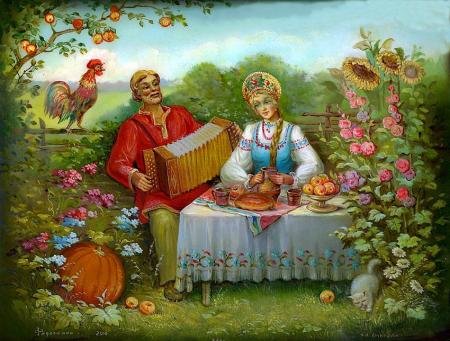 Обилие духовых, струнных и ударных инструментов говорит о культурном богатстве древних русских. Впитывая звуки природы, народ создавал из подручных материалов нехитрые трещотки и свистульки. Каждый ребенок на Руси обладал навыками изготовления и игры на простых музыкальных инструментах. Это было неотъемлемой частью народной культуры и быта со времён Древней Руси. Русская народная музыка (инструменты): Балалайка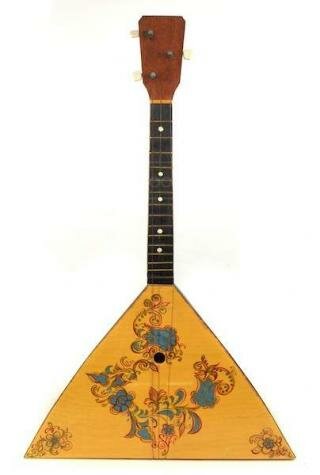 Балалайка стала символом русской культуры. Это трёхструнный щипковый инструмент с треугольной декой. Первые упоминания инструмента датируются XVII в. но массовое распространение инструмент получил только спустя сотню лет. Классическая балалайка произошла от восточнославянской домры с двумя струнами и округлой декой.Статус народного инструмента был присвоен ей неспроста. Корень слова балалайка такой же, как в словах балакать или балаболить, которые означают бессодержательный, ненавязчивый разговор. Так и инструмент чаще всего выступал аккомпанементов для досуга русских крестьян.Балалайка стала символом русской культуры. Это трёхструнный щипковый инструмент с треугольной декой. Первые упоминания инструмента датируются XVII в. но массовое распространение инструмент получил только спустя сотню лет. Классическая балалайка произошла от восточнославянской домры с двумя струнами и округлой декой.Статус народного инструмента был присвоен ей неспроста. Корень слова балалайка такой же, как в словах балакать или балаболить, которые означают бессодержательный, ненавязчивый разговор. Так и инструмент чаще всего выступал аккомпанементов для досуга русских крестьян.Гусли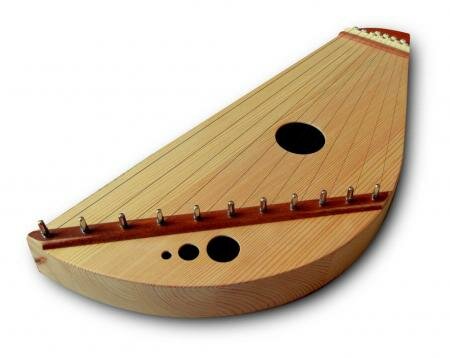 Ещё один струнный народный щипковый инструмент, но гораздо старше балалайки. Первые исторические свидетельства использования гуслей относятся к V веку. Гусли всех типов (крыловидные, шлемовидные, лироообразные) использовались для аккомпанемента голосу солиста, а музыканты назывались гуслярами.Рожок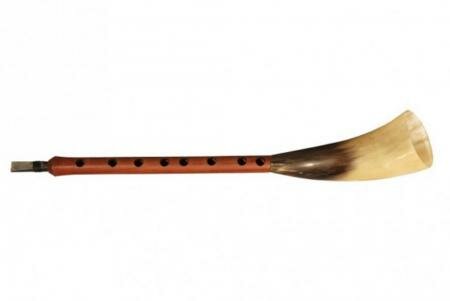 Небольшой мундштуковый духовой инструмент со раструбом на конце ствола и шестью игровыми отверстиями (одновременно название группы духовых инструментов). Традиционный рожок вырезался из можжевельника, берёзы или клёна. Ансамблевая и танцевальная разновидность инструмента произошли от сигнальных рожков пастухов и воинов, которые аккомпанировали и досугу, и работе.Первые сведения о рожках, зафиксированные на бумаге, датируются XVII веком, но фактически их начали использовать гораздо раньше. С XVIII века появляются упоминания о рожковых ансамблях.Домра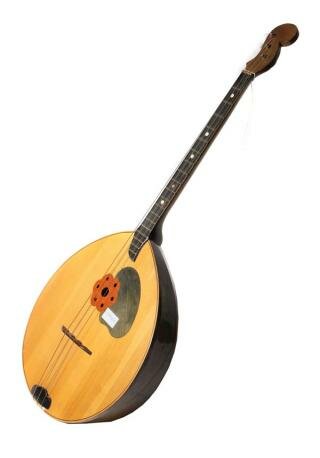 Традиционный славянский щипковый струнный инструмент – прародитель балалайки. Принципиальные отличия от первой от последней заключаются в конфигурации деки (овальной и треугольной соответственно). Широкое распространение получила в XVI веке, предположительно эволюционировав из монгольских двухструнных щипковых инструментов.Существуют трёх- и четырёхструнная версия инструмента. Домра считалась инструментом путешествующих скоморохов (игрок на домре - домрачей).Баян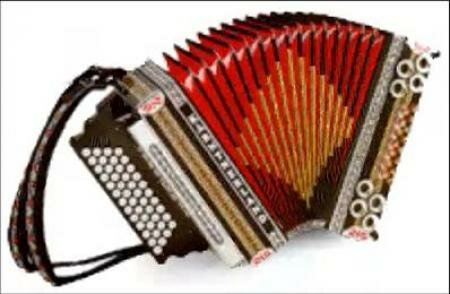 Баян – русский народный музыкальный инструмент с баварскими корнями. Конструктивной основой для него послужила гармоника. Первый инструмент был создан мастером Мирвальдом в 1891 году, а уже в следующем баяны появились и в России. Однако название инструмента впервые упоминается в 1903-м году (до этого он назывался хроматической гармонью).Русская гармонь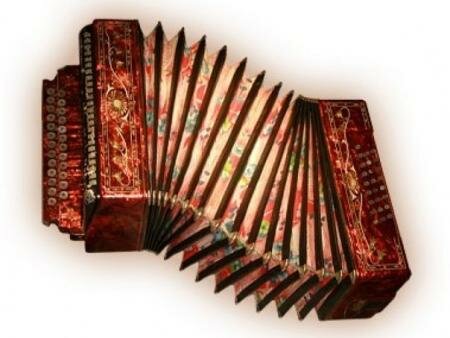 Ручная гармонь пришла в русскую музыкальную культуру вместе с нашествием монголо-татар. Её прародителем стал китайский инструмент шен. Китайский прародитель прошел долгий путь из Азии в Россию и Европу, но массовую народную любовь гармоника получила после 1830-х годов, после открытия первого производства. Но даже при наличии поставленного производства большую часть инструментов изготавливали народные мастера.Бубен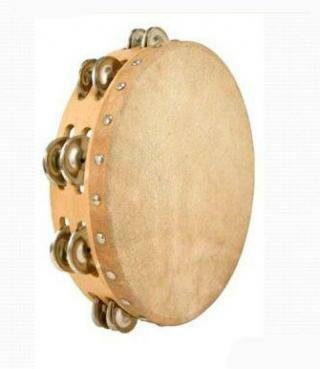 Установить время и место появления бубна как музыкального инструмента практически невозможно – он использовался в различных обрядах многих народов. Обрядовые бубны чаще всего представляют собой кожаную мембрану на круглом деревянном каркасе – обечайке. На обечайку русских музыкальных бубнов часто подвешивались бубенцы или круглые металлические пластины.На Руси бубном назывался любой ударный музыкальный инструмент. Именно они послужили основой для бубнов музыкальных, используемых во время выступлений скоморохов и других увеселительных мероприятий.Дрова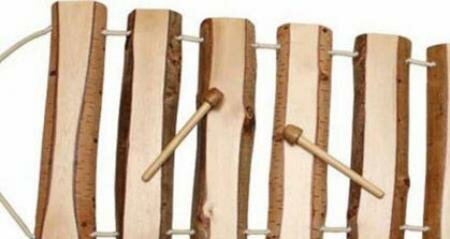 Ударный инструмент с говорящим названием дрова «вырос» из обычной вязанки дров. По принципу действия он схож с ксилофоном. Звук извлекается специальной колотушкой из деревянных пластин. В нижней части каждой пластины выбирается углубление, от глубины которого зависит высота звука. После настройки пластины лакируются и собираются в связку. Для изготовления дров используется высушенная берёза, ель и клён. Кленовые дрова считаются самыми благозвучными.Свистулька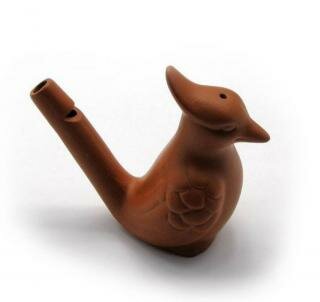 Небольшой керамический духовой инструмент – свистулька – часто снабжался декоративными элементами. Особо популярны были свистульки в виде птиц с декоративной росписью. Предпочитаемые существа и орнаменты часто указывают на регион изготовления инструмента.Свистульки издают высокие трели. В некоторые виды свистулек заливается вода и тогда трели получаются с переливами. Создавались свистульки как детские игрушки.Трещотка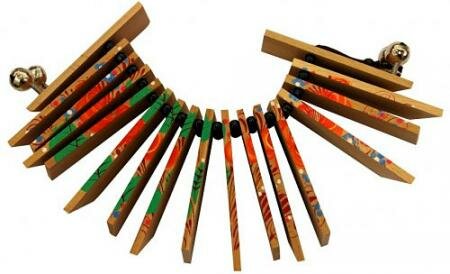 Ряд деревянных пластинок, скрепленных шнурком, это и есть славянская трещотка. Встряхивание такой связкой создаёт резкие хлопающие звуки. Трещотки изготавливаются из прочных пород древесины – дуба, к примеру. Для увеличения громкости между пластинами вставляются прокладки порядка пяти миллиметров толщиной. Использовался инструмент на ярмарках и народных гуляниях для привлечения внимания к тому или иному выступлению.Деревянные ложки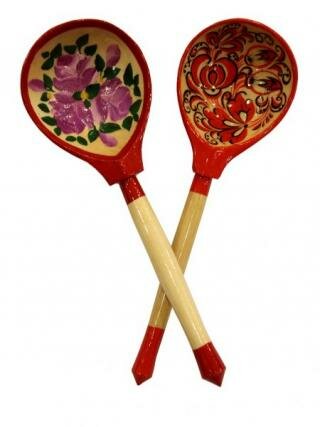 Ещё один символ русской культуры – деревянные ложки. Это единственный ударный инструмент, которым можно есть. Древние русские использовали ложки для извлечения ритмических звуков не меньше, чем для еды. Ложки из разных пород древесины с характерной росписью используется в комплектах от двух до пяти. Наиболее распространён вариант с тремя – две зажаты в левой руке ложкаря, а третьей он ударяет по нижним сторонам черпаков.